TPAC Customer Day will be held at the River Rock Casino Resort Wednesday, March 6th, 2013Please complete this application and submit it to TPAC today. There are limited Business Partner Tables AvailableCompany InformationCompany_______________________________________________ Address_________________________________________________City________________________________ State/Prov.___________ Zip/P. Code_________Telephone __________________________ Fax ___________________________Exhibitor Contact _____________________________________________________Email ______________________________________________________________Topic Selection  1st choice _____ 2nd choice _____ 3rd choice _____
Please contact the TPAC offices to discuss the available topic tables for your company.  Attendee InformationBusiness Partner Fee of $1200 includes a “topic table” in centre of exhibit hall plus 10 attendee passes.  Additional passes available to Business Partners: 6 for $500 or $99 each.Name ___________________________________________  Email ______________________________________Special Dietary Requirements:____________________________________________________________________Name ___________________________________________  Email ______________________________________Special Dietary Requirements:____________________________________________________________________Name ___________________________________________  Email ______________________________________Special Dietary Requirements:____________________________________________________________________Name ___________________________________________  Email ______________________________________Special Dietary Requirements:____________________________________________________________________Name ___________________________________________  Email ______________________________________Special Dietary Requirements:____________________________________________________________________Name ___________________________________________  Email ______________________________________Special Dietary Requirements:____________________________________________________________________Name ___________________________________________  Email ______________________________________Special Dietary Requirements:____________________________________________________________________Name ___________________________________________  Email ______________________________________Special Dietary Requirements:____________________________________________________________________Name ___________________________________________  Email ______________________________________Special Dietary Requirements:____________________________________________________________________Name ___________________________________________  Email ______________________________________Special Dietary Requirements:____________________________________________________________________Business Partner Fee: $1200 (Includes “topic table” in centre of exhibit hall plus 10 attendee passes)Payment Information  (HST will be added to Canadian Delegates)   No refunds after January 31st.25% deposit required at time of registration to secure your participation. Additional 25% on September 30, 2012.  Balance due by January 31, 2013.Please charge the conference fees to my credit card:   Visa          MasterCard           AMEX Credit Card Number _________________________________________  Expiry ____________Name on Card _____________________________________ Signature _________________________________Email your registration to info@tpac.biz or Fax to TPAC at (604) 926-3477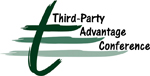 TPAC Customer DayBusiness Partner Registration Office Use Only:
Received ____________Entered 	Assigned Topic _______Final Payment Paid     Final Invoice ___________
Final Amount ___________